Eating well with COVID-19 Important points to rememberEating and drinking can be difficult when you have COVID-19, but good nutrition will help you to get betterEating small meals more often that are high in energy and protein can help you to meet your nutrition needs and keep up your strength while you are getting betterThis document should not replace the advice of your relevant health care professional.Why is it important?It can be difficult to eat and drink well when you are unwell, but good nutrition is important to help you get better. Eating well is important to:Give your body energy to fight the infectionStop unplanned weight lossGive you the strength and energy to do everyday activitiesGet you back to feeling more like yourself againCOVID-19 side effectsIt is very common for people with COVID-19 to have symptoms that can make it difficult to eat well. These include: Loss of appetiteNausea and vomitingDiarrhoeaLoss or changes to taste and smellShortness of breath, especially while you are eatingFatigue and difficulties with making foodA COVID-19 infection also increases the amount of energy (kilojoules) and protein your body needs. This means you may lose weight and strength while you are sick.Losing weight when you are unwell is not recommended as it may take you longer to get better.Some people with COVID-19 do not have any symptoms affecting their eating and are able to maintain good nutrition throughout their illness. For these people, a healthy and balanced diet is recommended as well as regularly checking your weight.High energy, high protein foodsIf you are eating less than usual, it is important to eat foods that are high in energy and protein so you do not miss out on the important nutrition your body needs to get better.High energy foods:Full fat dairy foods – including milk, cheese and creamFats, oils and spreads – butter, oils, avocado, tahini, peanut butter Desserts – custard, ice cream, cakes, chocolate, rice puddingHigh protein foods:Dairy foods – milk, cheese and yoghurt Soy products – tofu, soy milk, tempehLegumes and lentils – baked beans, chickpea foods such as hummus or falafelMeats, fish and seafood, and eggsRecommendationsMake every mouthful count by having more high energy and high protein foods in your meals and snacksIf large meals are too much, try having six small and regular meals across the dayFind the foods you find easiest to eat with your symptoms and try to focus on eating those foodsWeigh yourself once a week and keep a record. Let your doctor know if you are losing weightNeed more help?Let your doctor know if you are struggling with eating and drinking or you are losing weight.If you need more help with your eating talk to your doctor about seeing a dietitian.To find a dietitian near you, visit Dietitians Australia at dietitiansaustralia.org.au/find-an-apdHigh energy foods 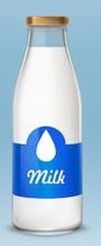 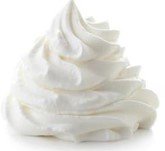 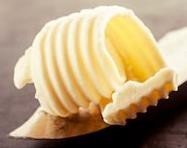 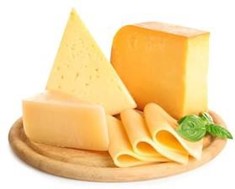 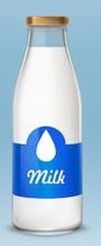 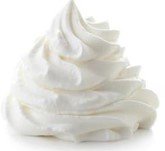 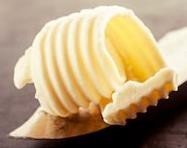 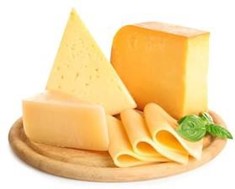 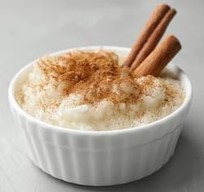 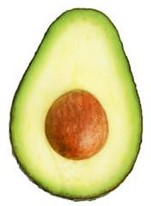 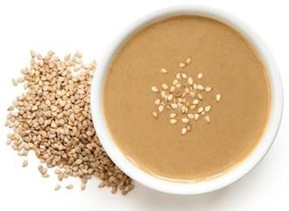 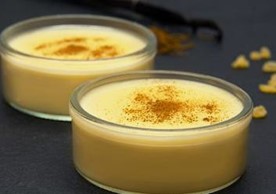 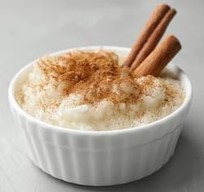 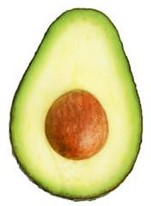 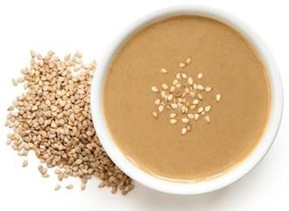 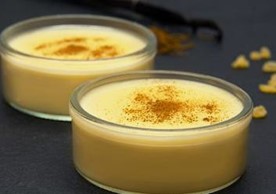 High protein foods 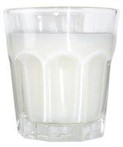 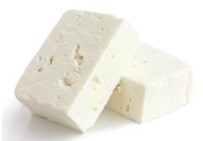 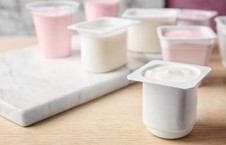 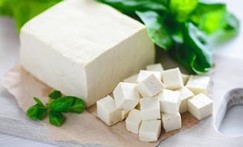 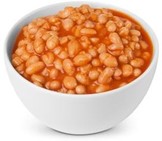 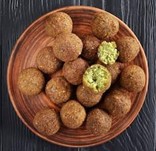 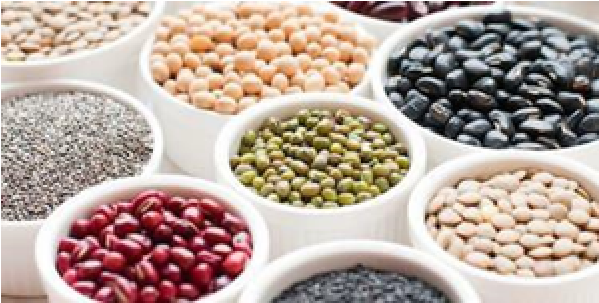 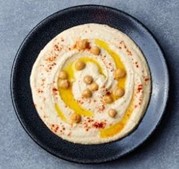 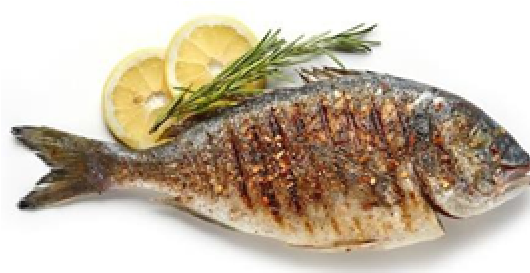 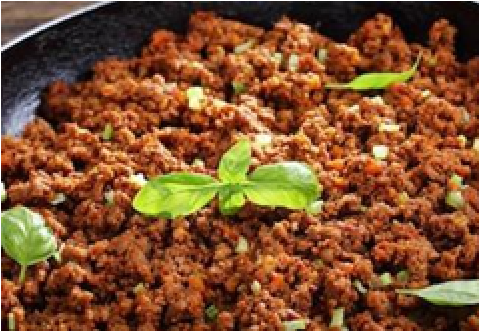 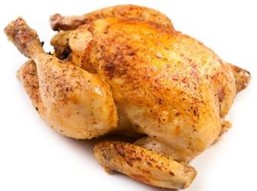 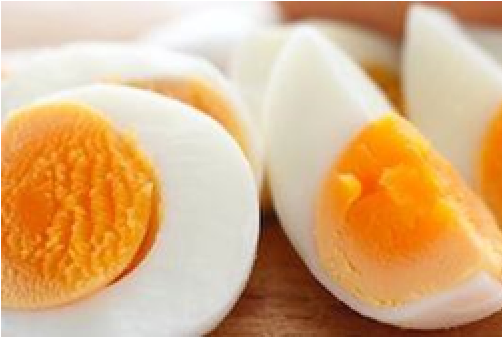 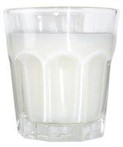 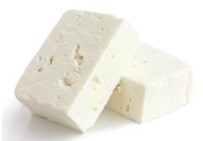 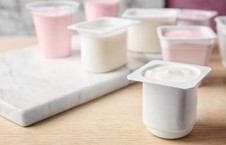 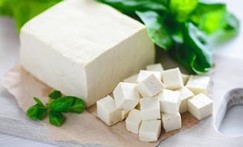 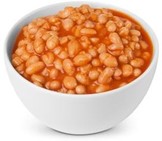 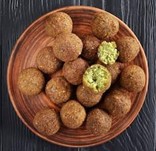 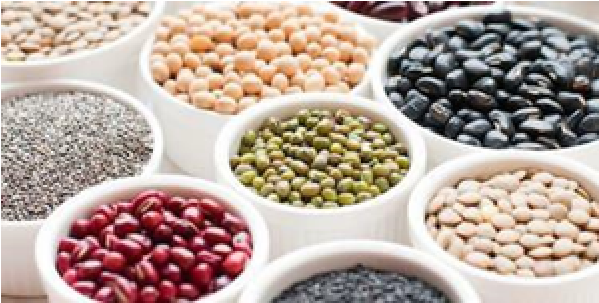 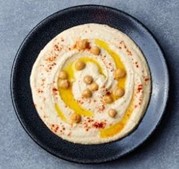 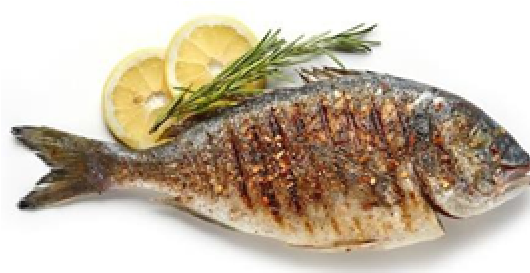 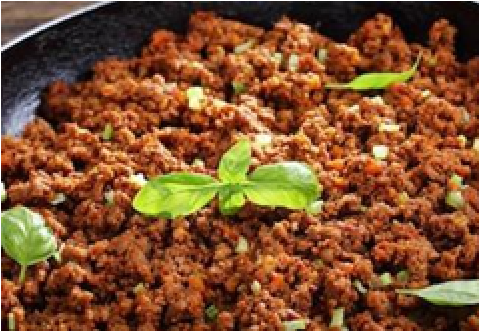 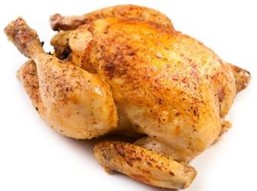 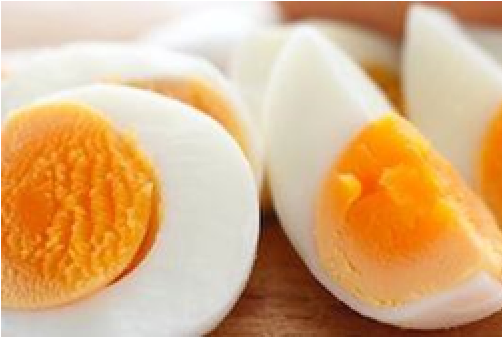 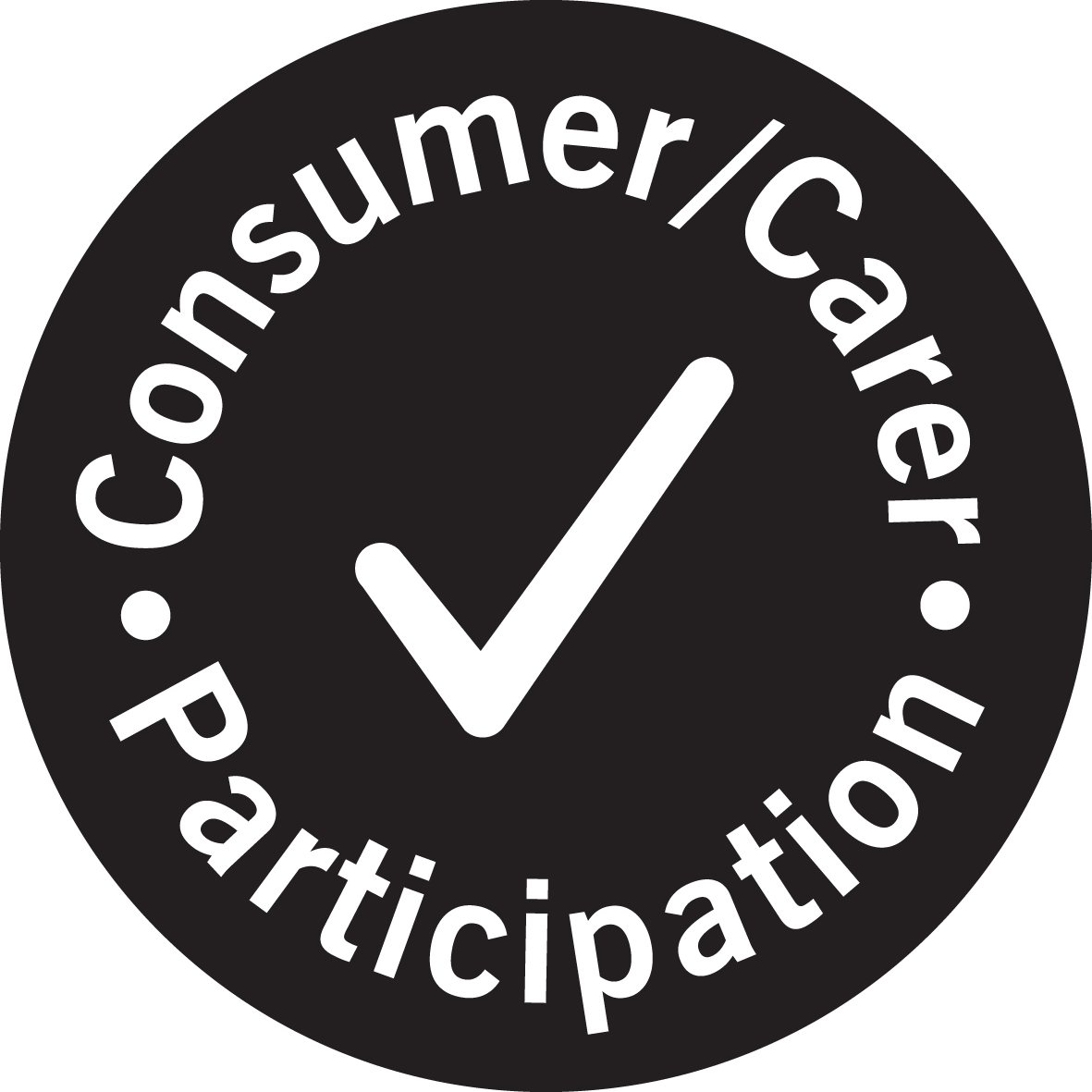 For further information 
Department: Nutrition Department  
Phone: 9496 5011
Date produced: October 2021
Date for review: October 2024This document was reproduced with permission of Royal Melbourne Hospital, Nutrition and Dietetic Department. 